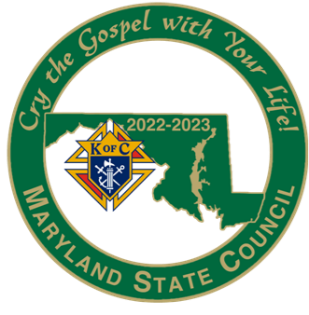 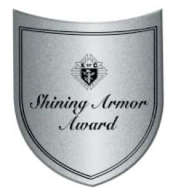 Shining armor AWARD(Must be earned during the Member’s 1st Year)Applicants Name: __________________________________Council Number: _______________District Number: _______________Recruit 1 New Member	Name:  _________________________________		Participate in 3 Programs with your Council:	-  Event:______________________	 Date: _____________	-  Event:______________________	 Date: _____________	-  Event:______________________	 Date: _____________Attend 3 Business Meetings of your Council:            Date: _____________						 		  	 Date: _____________								  	 Date: _____________Take 2nd and 3rd Degrees:Date of 2nd Degree: __________________Date of 3rd Degree: __________________Meet with your Supreme Benefits Advisor: 		Date: ______________Grand Knight’s Initials: ________	Date submitted to State: _________When Complete please send form to:Jeff KoschoState Council Growth Director5800 Chris Mar AveClinton, MD 20735jkoscho@hotmail.com (NOTE: This form may be submitted electronically without the Grand Knight’s Initials)